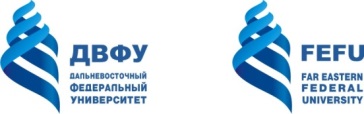  ЗАПРОС ЦЕНПрошу предоставить коммерческое предложение по стоимости работ по ремонту эскалатора в здании ДВФУ в соответствии с техническим заданием, являющимся приложением к настоящему запросу                      (Приложение № 1) и дефектовочной ведомости № 1 (Приложение № 2).Порядок оплаты: в течении 7 (семи) банковских дней по факту выполнения работ.В предложении прошу указать: стоимость работ;ставку и сумму НДС (если предусмотрен);срок исполнения соответствующих обязательств (срок выполнения работ);реквизиты организации (ИНН, ОГРН/ОГРНИП), а также ОБЯЗАТЕЛЬНО НЕОБХОДИМО УКАЗАТЬ контактные данные для обратной связи (адрес электронной почты и телефон организации). Коммерческое предложение прошу Вас направить на бланке организации за подписью уполномоченного лицу. Информацию прошу прислать в срок до 11.03.2024 г. (включительно) на электронную почту: zapros_kp@dvfu.ru.С уважением, Квалифицированный заказчик ДВФУ                                                                Черняк Ксения АлександровнаТел.: 8 (423) 265-24-24 (доб. 2888)МИНИСТЕРСТВО НАУКИ И ВЫСШЕГО ОБРАЗОВАНИЯ РОССИЙСКОЙ ФЕДЕРАЦИИФедеральное государственное автономное образовательное учреждение высшего образования«Дальневосточный федеральный университет» (ДВФУ)Руководителю организации690922, Приморский край,  г. Владивосток, о. Русский, п. Аякс, 10 Тел. (423) 243 34 72, факс (423) 243 23 15Эл. почта: rectorat@dvfu.ru   http://www.dvfu.ruОКПО 02067942, ОГРН 1022501297785ИНН/КПП 2536014538/254001001Руководителю организации      от 05.03.2024 г. №    133-09/159Руководителю организацииО предоставлении коммерческого предложения Руководителю организации